 After-School Timetable Term 1B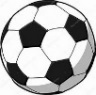 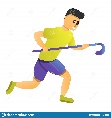 Clubs begin week beginning 6th November. Please send all money in a sealed, labelled envelope to class teachers. Each club should be in separate envelopes, please. Thank you After School Club Reply SlipI wish for my child ……………………………………………. Class: ………………….to attend;Name of club: …………………………………………………………I enclose payment for …… weeks: £…………Signed : ………………………………………………………..    contact number: …………………………………………………After School Club Reply SlipI wish for my child ……………………………………………. Class: ………………….to attend;Name of club: …………………………………………………………I enclose payment for ……. weeks: £…………Signed : ………………………………………………………..    contact number: …………………………………………………After School Club Reply SlipI wish for my child ……………………………………………. Class: ………………….to attend;Name of club: …………………………………………………………I enclose payment for……. weeks: £…………Signed : ………………………………………………………..    contact number: …………………………………………………After School Club Reply SlipI wish for my child ……………………………………………. Class: ………………….to attend;Name of club: …………………………………………………………I enclose payment for ……. weeks: £…………Signed : ………………………………………………………..    contact number: …………………………………………………2-3pm 3-4pm Cost Leader in ChargeMondayEvo Soccer P2 & P3Evo Soccer P4-P76 weeks Paul EvansTuesday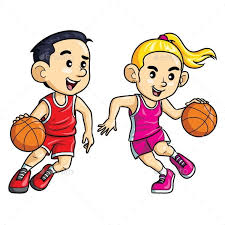 Basketball P1-P3(20 places)Basketball P4-P7(20 places)Burns Skills School£20 (4 weeks)Burns Skills Coaches TuesdayP5-P7 Christmas Choir£1/week4 weeks Miss GowdyWednesdayMiniversityP2-P3MiniversityP4-P7Finishes 14th Dec online bookingMiniversity TutorsWednesdayGirls Rugby £1/week (4 weeks)Mrs DukeMrs Hetherington Mrs McCrumThursdayDodgeballP1-P3(20 places)DodgeballP4-P7(20 places)Burns Skills School£20(4 weeks)Burns Skills Coaches ThursdayP7 Christmas Ceramics(15 places)£15 (4 weeks)Miss WhiteThursdayP6/7 Paws B£1/weekMrs Wright